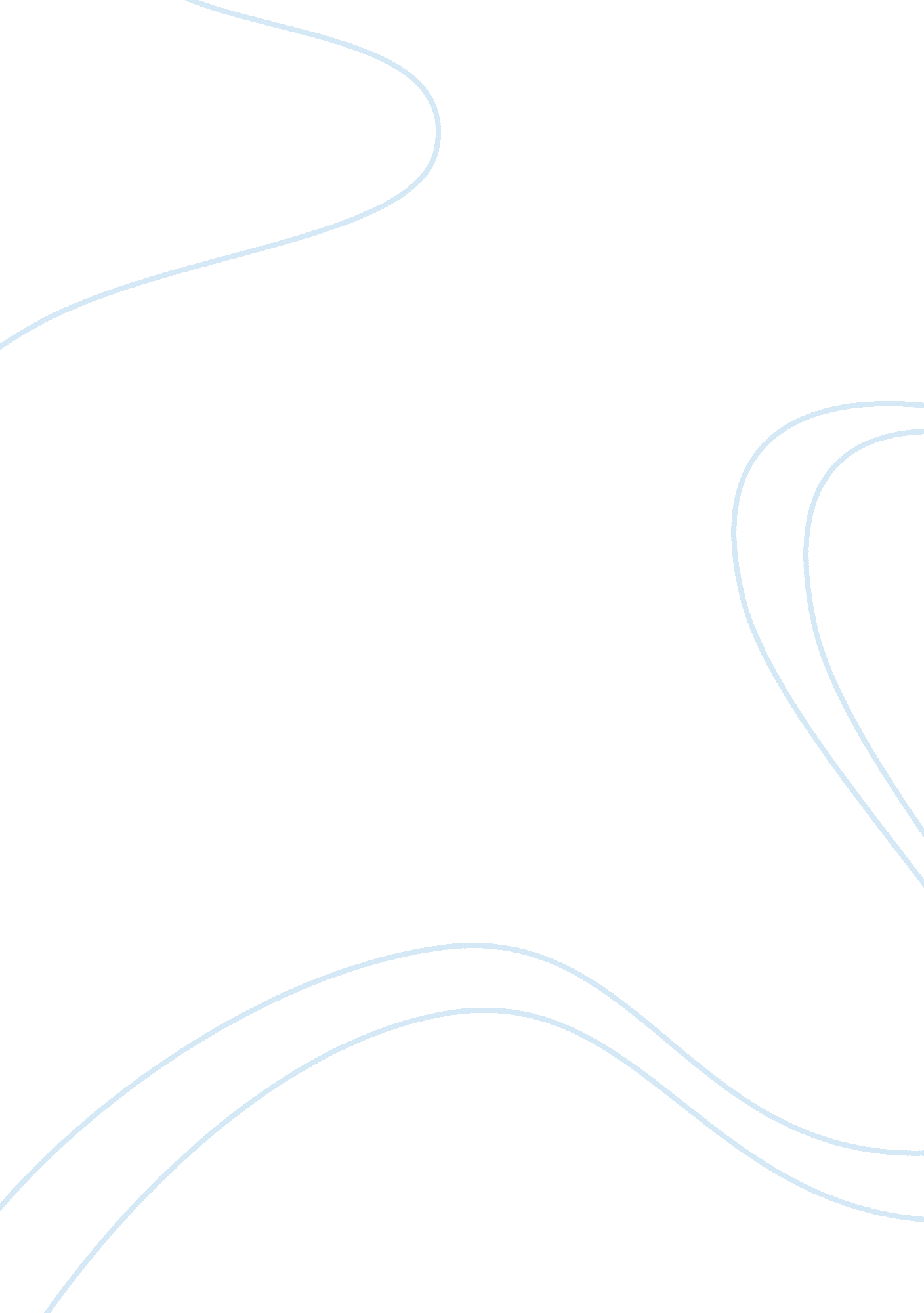 Qatar olympic committeeBusiness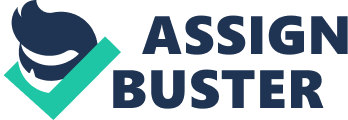 Qatar Olympic Committee (QOC) Assignment Introduction The Qatar Olympic Committee (QOC) is charged with the responsibility of administrating and supervising the sports federations and institutions in Qatar. The need for the establishment of the QOC was as a result of the continued participation of the Qatar national teams in various regional, continental and international competitions. In addition, during the mid 1970’s, there was great diversification of the sport activities in Qatar (Olympic. qa, 2014). This necessitated the establishment of a body that would manage and supervise the various sport activities. QOC provides opportunities for members of the community to participate in sport and sport-related activities within and outside Qatar. 
QOC was funded on 14 March 1979. In 1980, QOC joined the International Olympic Committee, and in 1981, joined the Olympic Council of Asia. In 1982, QOC joined the Arab Sports Games Federation. Since its inception, QOC has been led by five presidents, the current being H. H. Sheikh Tamin Bin Hamad Al-Thani since December 2000 (Olympic. qa, 2014). The General Assembly is the supreme governing body of the QOC. The company has its headquarters in West Bay Doha, Qatar. Currently, QOC is organizing the hosting of the World Boxing Championships in 2015, Handball World Cup for men in 2015, Real World Cycling Championships in 2016, Qatar World Cycling Championships in 2016 and the FIFA World Cup in 2022 (Olympic. qa, 2014). 
QOC has sixteen departments, which include: Secretary General, legal affairs office, secretary general’s office, assistant secretary general, finance, Sports Affairs, Operation & Maintenance, Engineering Projects, Procurement & Stores, Planning & Development, Human Resources, and Public relations & Marketing among others (Olympic. qa, 2014). Currently, QOC employs close to five thousand employees, and it is considered one of the largest government agencies in Qatar and the entire region. 
Vision, Mission and Objectives 
QOC’s vision is “ to become a leading nation in bringing the world together through sustainable sport development” (Olympic. qa, 2014). The company’s mission is to place sport and physical recreation activity all over Qatar so as to enhance the harmonious development of men and women in the true Olympic spirit (Olympic. qa, 2014). In order to accomplish the mission and vision statements, QOC has developed a list of objectives and activities. First, it aims to spread the principles of Olympics throughout the country based on the framework of sport activities. Secondly, QOC helps in the training of sport administrators through courses that promote the spirit of Olympics (Olympic. qa, 2014). Thirdly, QOC takes action against all forms of violence and discrimination in sport throughout the country. Forth, QOC organizes the delegation that takes part in Olympic Games and other regional and continental games. In addition, it helps to designate a city in Qatar which may apply to host the Olympic Games or other regional and continental games (Olympic. qa, 2014). Fifth, QOC is charged with the responsibility of fighting against the use of banned substances and prohibited procedures as set by the IOC and various sport federations. Sixth, QOC promotes harmonious relationships between various government bodies in order to enhance the growth of sport and help in the creation of sport programs in the country. Seven, ensure that strong ties and friendship is maintained between the various Qatari athletes and those from other nations. Finally, QOC assesses and addresses the need for various sport facilities throughout the country. These facilities have to be provided based on the accepted international standards. As a result, QOC engages n the production of facilities such as sportswear and publications in order to provide the necessary facilities to the community. 
Reference 
Olympic. qa,. (2014). Qatar Olympic Committee. Retrieved 8 August 2014, from http://www. olympic. qa/en/Pages/default. aspx 